Муниципальное образование город ТоржокТоржокская городская ДумаРЕШЕНИЕ18.05.2017                                                                                                                             № 92О протесте Торжокского межрайонного прокурора Торжокским межрайонным прокурором внесен протест на решение Торжокской городской Думы от 20.07.2010 № 321, в котором указано, что данным решением утверждено Положение о порядке проведения антикоррупционной экспертизы муниципальных правовых актов органов местного самоуправления в муниципальном образовании город Торжок и проектов нормативных правовых актов органов местного самоуправления муниципального образования город Торжок (далее – Положение).В соответствии с пунктом 3 части 1 и части 4 статьи 3 Федерального закона                  от 17.07.2009 № 172-ФЗ «Об антикоррупционной экспертизе нормативных правовых актов и проектов нормативных правовых актов» антикоррупционная экспертиза нормативных правовых актов (проектов нормативных правовых актов) проводится  органами, организациями, их должностными лицами - в соответствии с настоящим Федеральным законом, в порядке, установленном нормативными правовыми актами соответствующих федеральных органов исполнительной власти, иных государственных органов и организаций, органов государственной власти субъектов Российской Федерации, органов местного самоуправления, и согласно методике, определенной Правительством Российской Федерации. Органы, организации, их должностные лица проводят антикоррупционную экспертизу принятых ими нормативных правовых актов (проектов нормативных правовых актов) при проведении их правовой экспертизы и мониторинге их применения.Поскольку каждый из указанных органов проводит антикоррупционную экспертизу принятых им нормативных правовых актов, то и порядок ее проведения должен регулироваться нормативным актом, изданным соответствующим органом. Согласно вышеуказанным нормам федерального законодательства данная сфера правоотношений не может регулироваться решением представительного органа, распространяющим свое действие не только на акты, издаваемые представительным органом, но и исполнительным. Рассмотрев указанный протест, Торжокская городская Дума
решила: 1. Признать протест на решение Торжокской городской Думы от 20.07.2010                 № 321 «Об утверждении Положения о порядке проведения антикоррупционной экспертизы муниципальных правовых актов органов местного самоуправления в муниципальном образовании город Торжок и проектов нормативных правовых актов органов местного самоуправления муниципального образования город Торжок» подлежащим удовлетворению.2. Признать утратившими силу решения Торжокской городской Думы:2.1. от 20.07.2010 № 321 «Об утверждении Положения о порядке проведения антикоррупционной экспертизы муниципальных правовых актов органов местного самоуправления в муниципальном образовании город Торжок и проектов нормативных правовых актов органов местного самоуправления муниципального образования город Торжок»;2.2. от 24.03.2016 № 23 «О внесении изменений в решение Торжокской городской Думы от 20.07.2010 № 321».3. Настоящее Решение вступает в силу со дня его подписания и подлежит официальному опубликованию, а также размещению в свободном доступе на официальных сайтах администрации города Торжка и Торжокской городской Думы в информационно-телекоммуникационной сети Интернет.Председатель Торжокской городской Думы 	В.И. ЖитковГлава муниципального образования город Торжок	А.А. Рубайло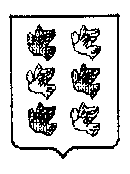 